Universitas   TyrnaviensisFacultas   IuridicaKatedra medzinárodného práva a európskeho práva                                                                                                          12.09. 2023Zoznam literatúry a webových stránokz predmetu „Medzinárodné právo  verejné II“  letný semester, akademický rok 2023/2024Základná odporúčaná literatúra:JANKUV, J.; LANTAJOVÁ,D.; BLAŠKOVIČ,K.; BUCHTA,T.; ARBET,D.  Medzinárodné právo verejné. Druhá časť. Plzeň: Aleš Čeněk, 2016. 463s. ISBN 978-80-7380-597-5. Ďalšia odporúčaná literatúra:BROWNLIE,I. Princípy medzinárodného verejného práva. Bratislava: Eurokódex a Paneurópska vysoká škola, 2013. 868s.  ISBN 978-80-89447-64-0. vybrané kapitolyČEPELKA, Č., ŠTURMA, P.. Mezinárodní právo veřejné. 2. vydání. Praha: C. H. Beck, 2018. 549s. ISBN 978-80-7400-721-7. vybrané kapitolyVRŠANSKÝ,P.; VALUCH,J. a kol. Medzinárodné právo verejné. Osobitná časť. Bratislava: Eurokódex, 2013.Právne akty:Charta Organizácie Spojených národov a Štatút Medzinárodného súdneho dvora (1945) - Vyhláška MZV č.30/1945 Zb. v znení vyhlášky č.127/1965 Zb. Európsky dohovor o občianstve (1997).Medzinárodný pakt o občianskych a politických právach (1966).Európsky dohovor o ochrane ľudských práv a základných slobôd z roku 1950.Ženevské dohovory a ich dodatkové protokoly medzinárodného humanitárneho právaWebové stránky k prípadovým štúdiám:Medzinárodný súdny dvor a Stály dvor medzinárodnej spravodlivosti: http://www.icj-cij.org/docket/index.php?p1=3&p2=2Stály arbitrážny dvor: http://www.pca-cpa.org/showpage.asp?pag_id=1029Výbor na odstránenie rasovej diskriminácie: http://www1.umn.edu/humanrts/country/decisions/31-2003.htmlEurópsky súd pre ľudské práva:http://www.echr.coe.int/ECHR/EN/Header/Case-Law/HUDOC/HUDOC+database/Ďalšia relevantná literatúra - uvádzame len pre informáciu:DAVID, V., SLADKÝ, P.. Mezinárodní právo veřejné s kazuistikou. 3. přepracované vydání. Příbram: Leges, 2022. 544s. ISBN 978-80-7502-497-8.KLUČKA, J.: Medzinárodné právo verejné (všeobecná a osobitná časť). Tretie, doplnené a prepracované vydanie. Bratislava: Iura Edition, 2017. 520s. ISBN 978-80-8168-743-3.MALENOVSKÝ,J. Mezinárodní právo veřejné - obecná část - a poměr k jiným právním systémům. 7. upravené a doplněné vydání. Brno:  Masarykova univerzita Brno, 2020. 395s. ISBN 978-80-210-9510-6.POTOČNÝ, M.; ONDŘEJ, J.: Mezinárodní právo veřejné: zvláštní část. 6. doplněné a přepracované vydání. Praha: C.H. Beck, 2011. 533s. ISBN 978-80-7400-398-1.ŠTURMA,P. a kol.: Casebook. Výběr případů z mezinárodního práva veřejného, 2. doplněné vydání. Praha: Univerzita Karlova v Praze, Právnická fakulta, 2010. ISBN 978-80-87146-37-8.LANTAJOVÁ,D. a kol. Prípadové štúdie z európskeho a medzinárodného práva (+ CD). Bratislava: Iura Edition, 2008. 133s. ISBN 978-80-8078-231-3.Spracoval: doc. JUDr. Dagmar Lantajova, PhD.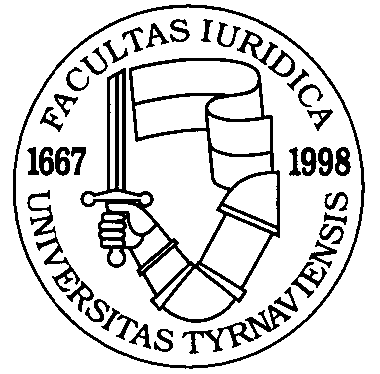 